Лего-ОктябрьДети с помощью занятий Лего–конструированием повышают умственную и физическую работоспособность. Расширяют представление о предметах и явлениях, развивают умение наблюдать, анализировать, сравнивать, выделять характерные, существенные признаки предметов и явлений, обобщают их по признакам.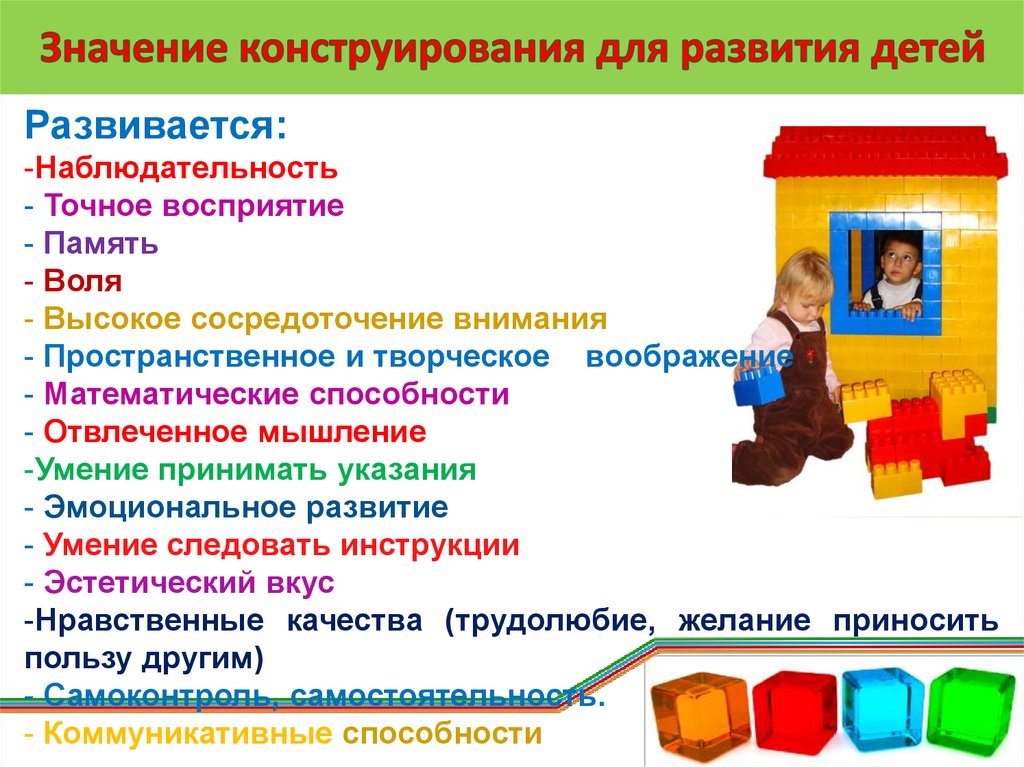 Мы с детьми начали работу со знакомства с лего-конструктором, деталями, их формами, как их скрепить, соединить и т.д. Проворили правила поведения и безопасности во время работы в лего кабинете. Во время занятий старалась привить детям соблюдение дисциплины, терпение, усидчивость, проявлять воображение, воспитывать уверенность в своих силах, уважение к соседу по столу и его работе, желание помочь.После работы мы также учимся убирать за собой рабочее место.В этом месяце ребята учились конструировать: башенку, загон для домашнего животного, мост через речку, гусеницу, ворота, дерево, кран, лестницу, лего-человечка. А также применяли ИКТ на занятии, для расширения ЗУН детей в области лего-конструирования.После изготовления, детям даю возможность обыграть постройку. 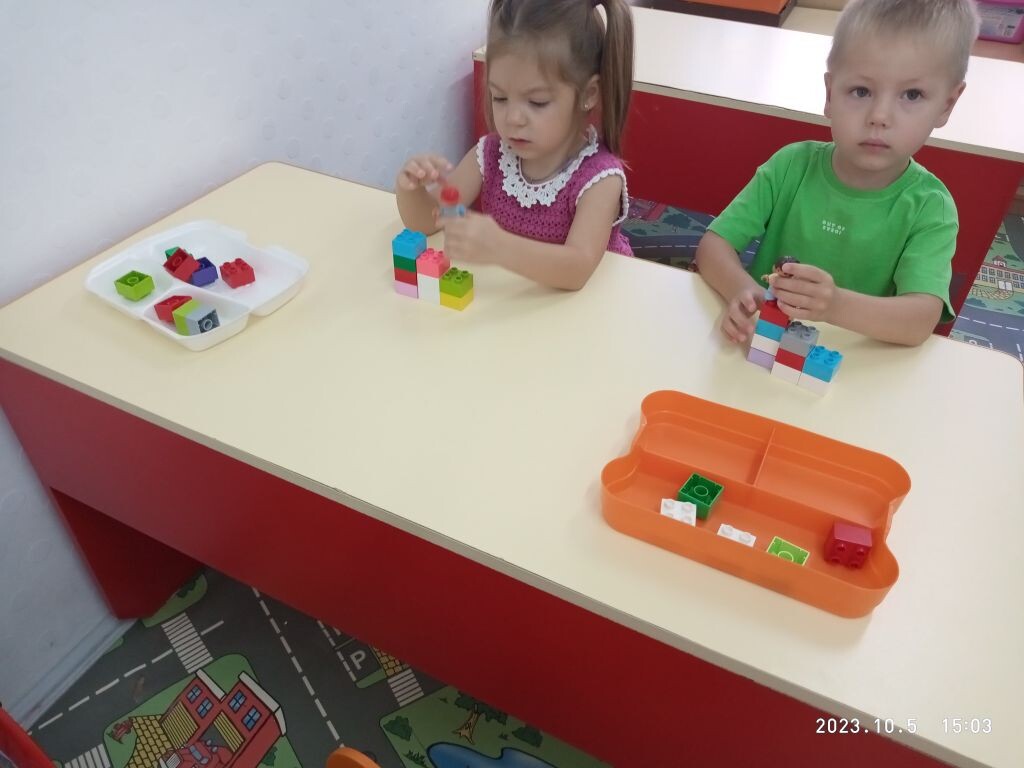 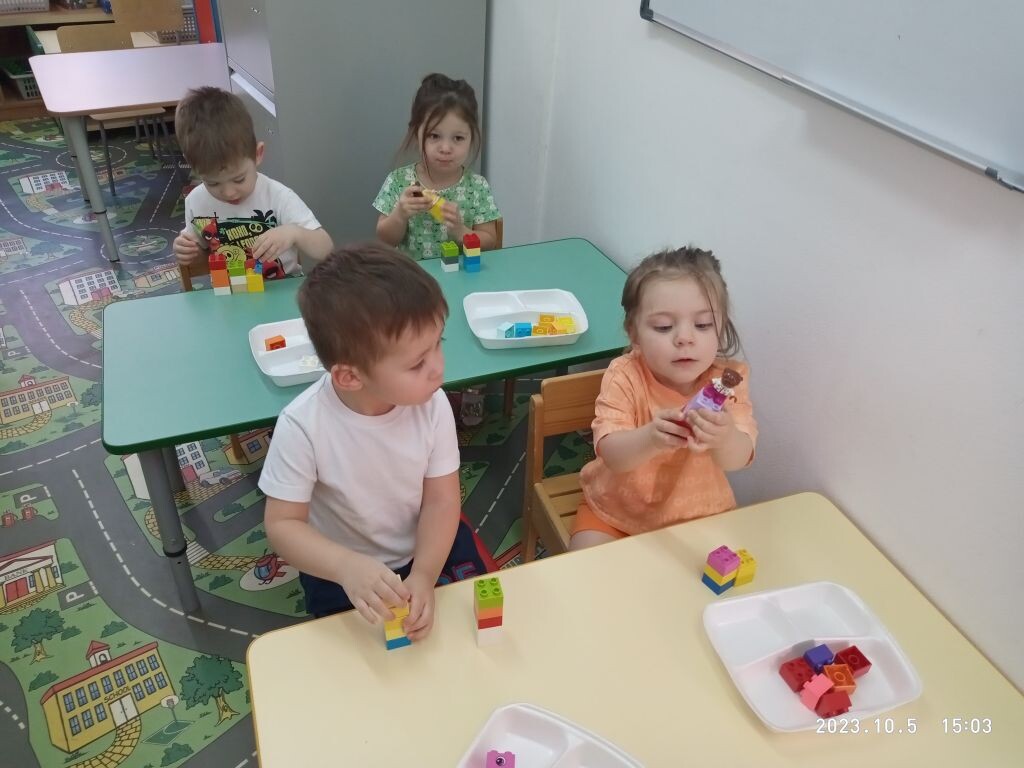 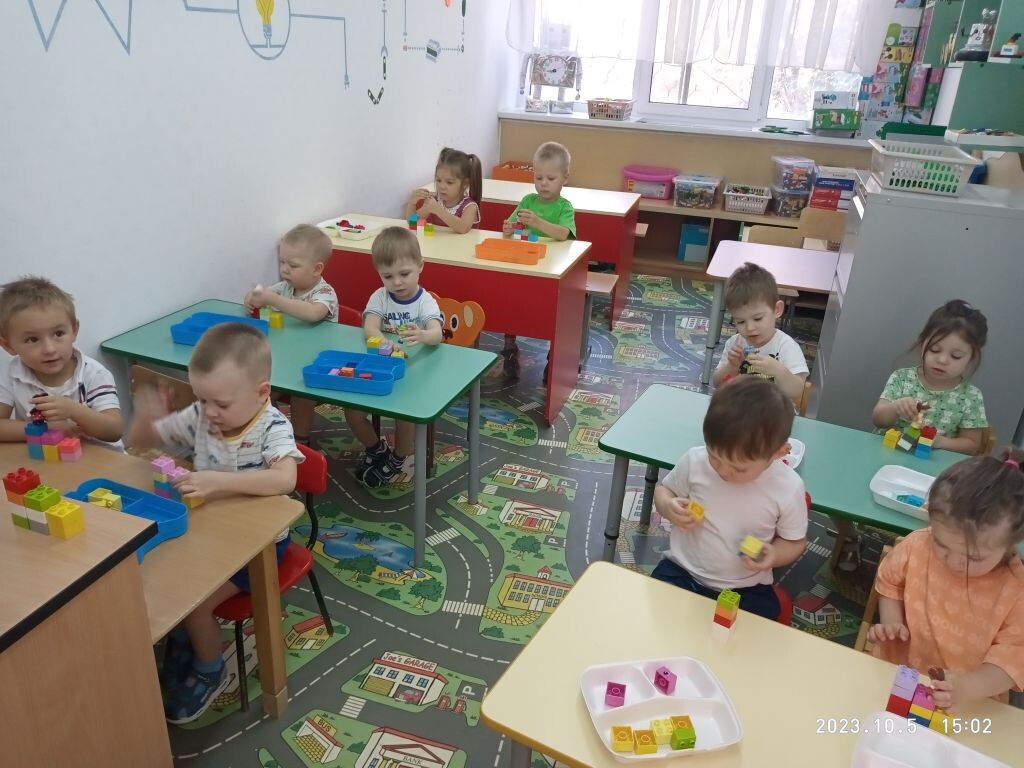 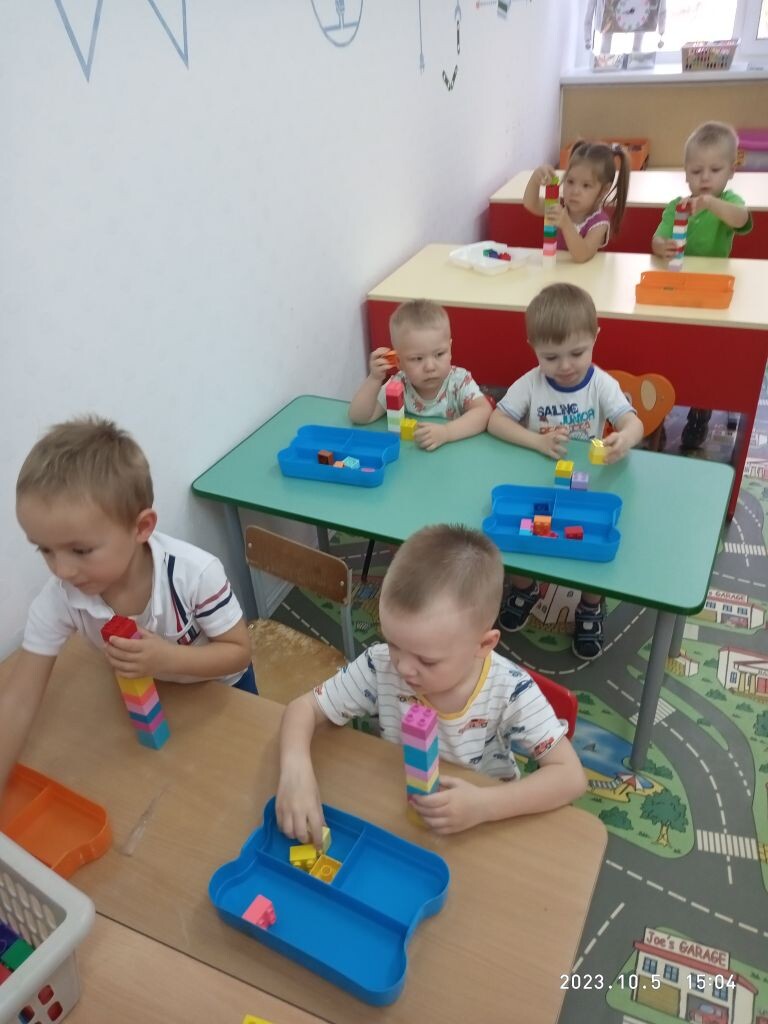 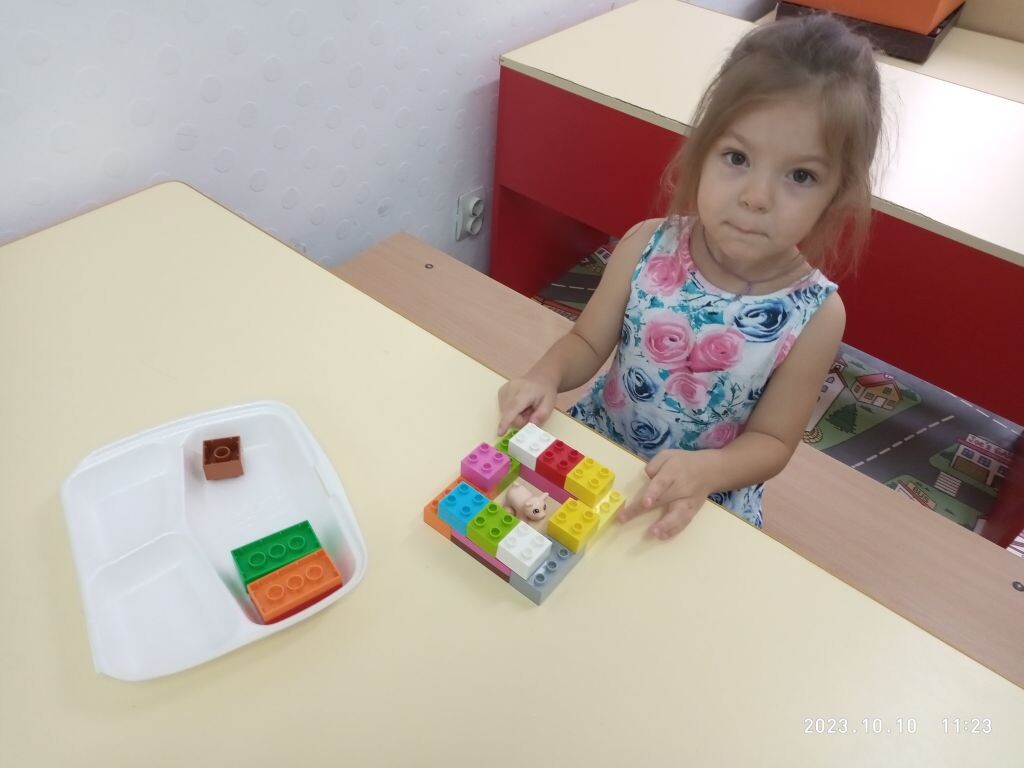 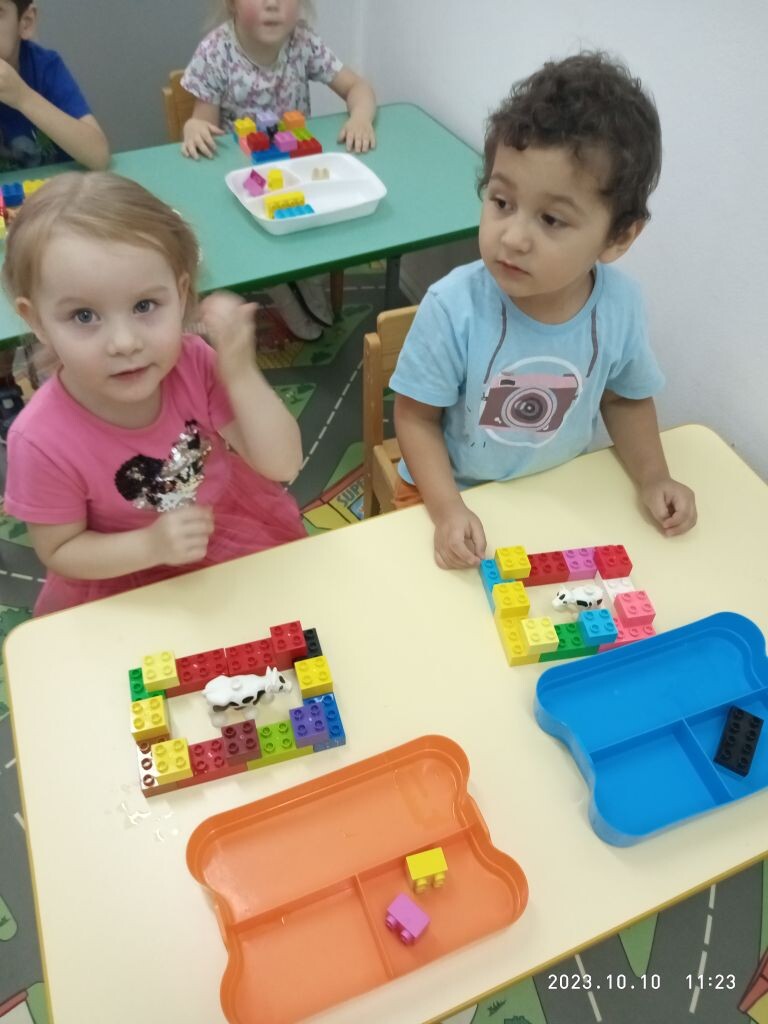 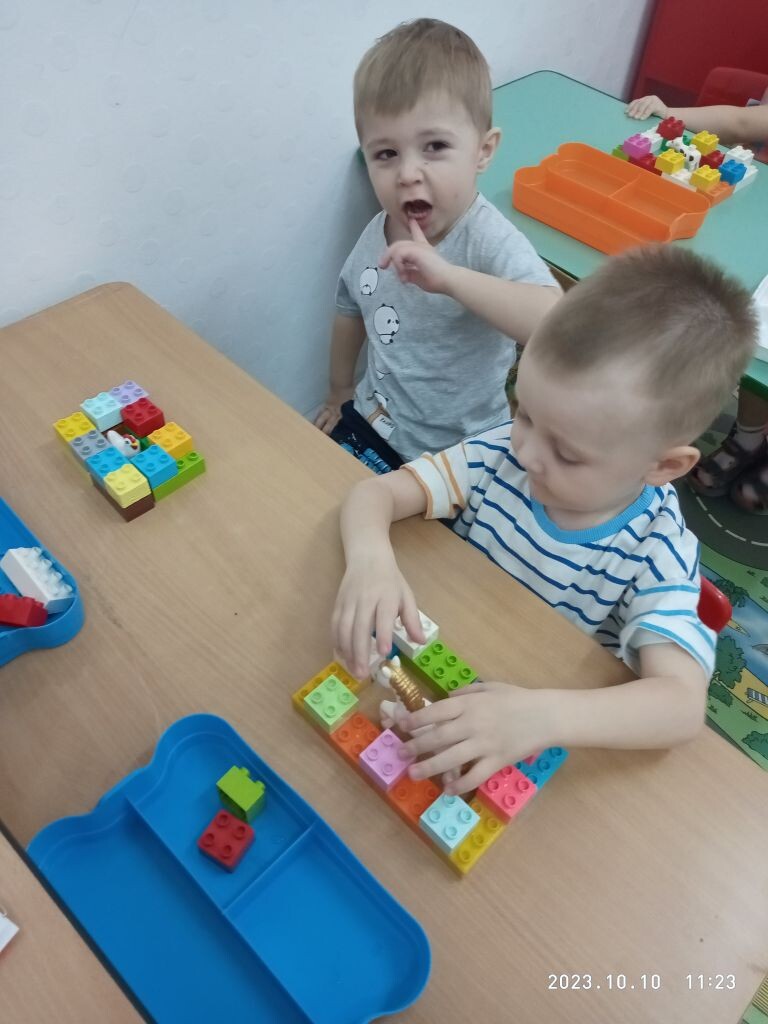 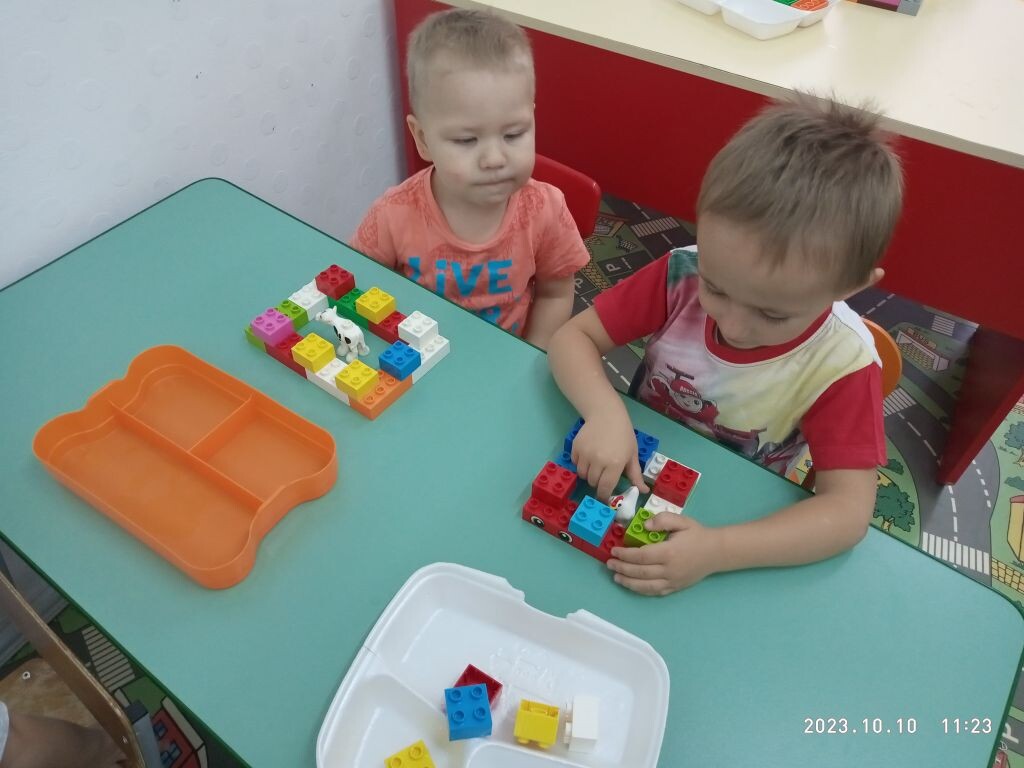 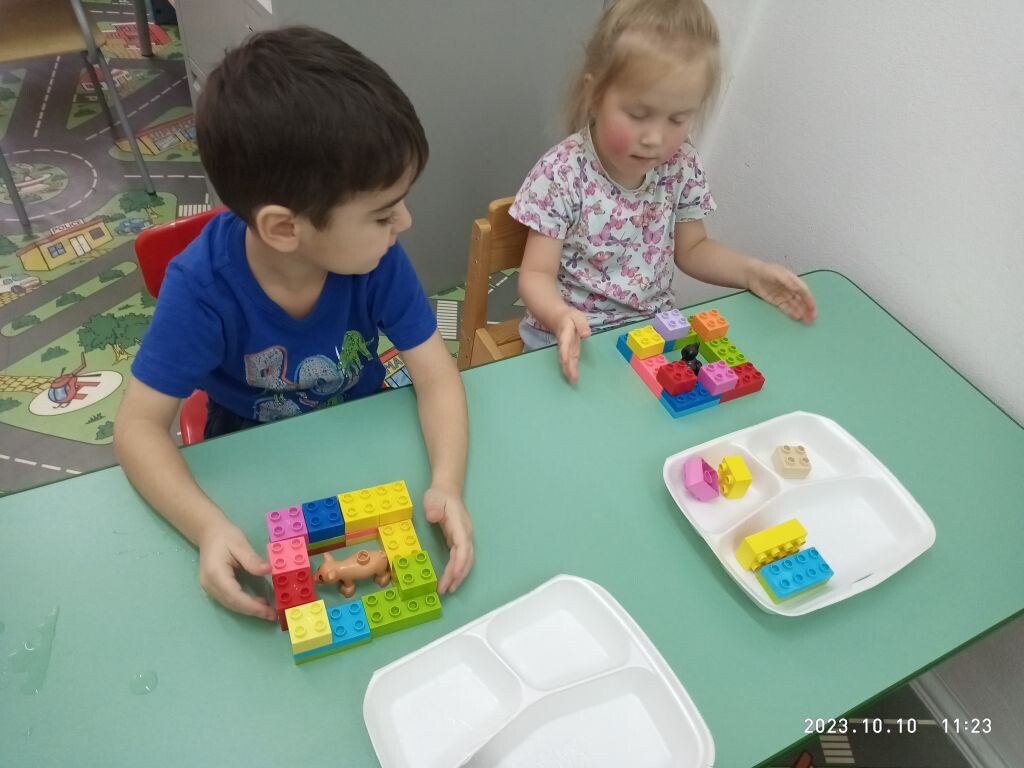 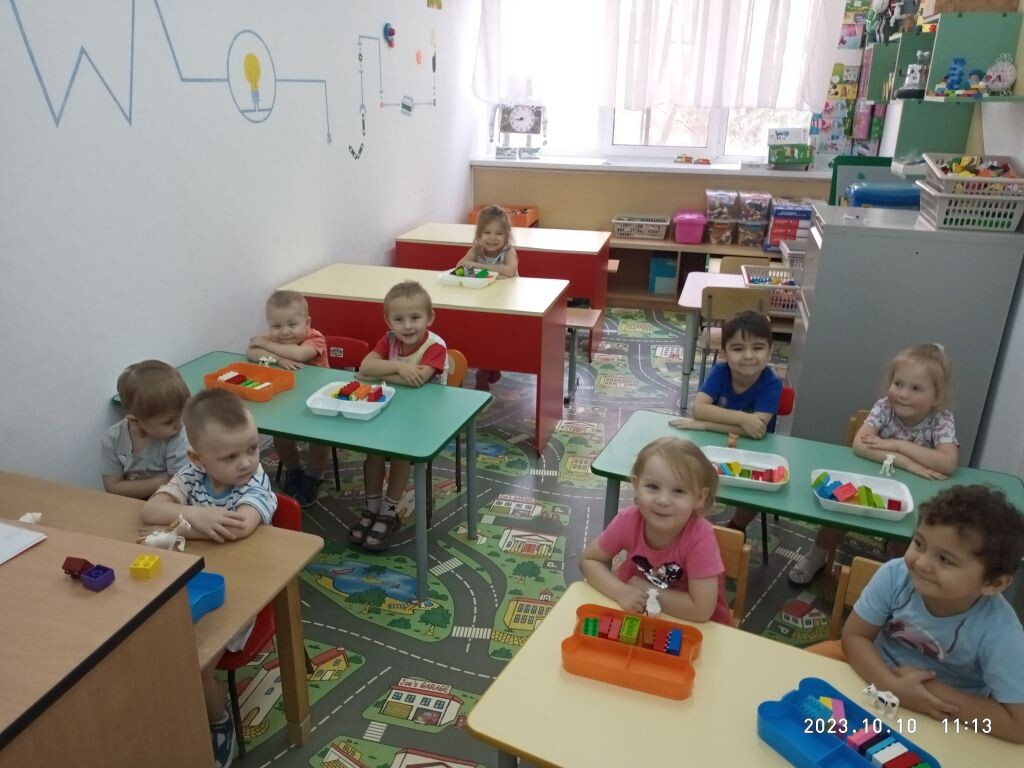 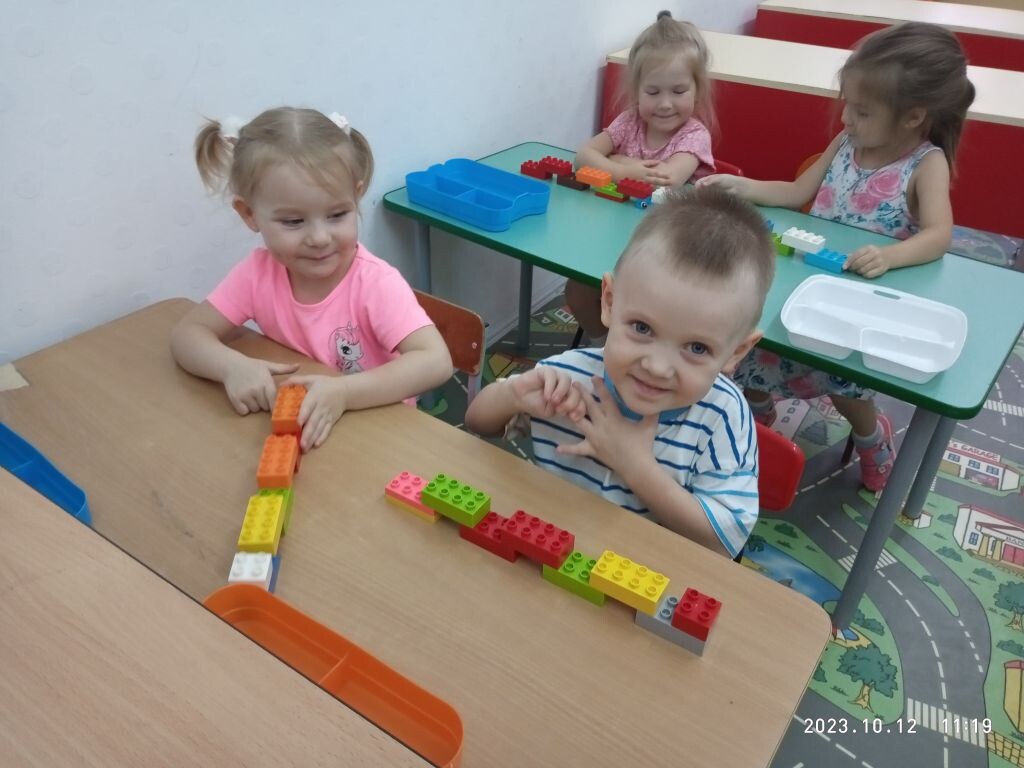 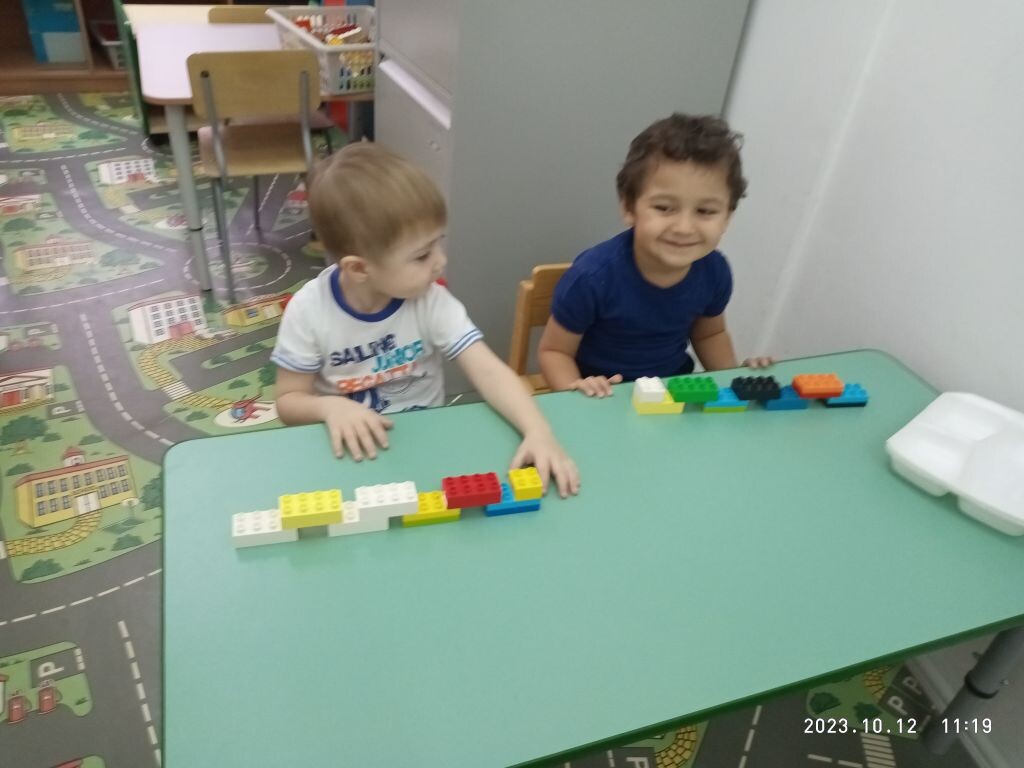 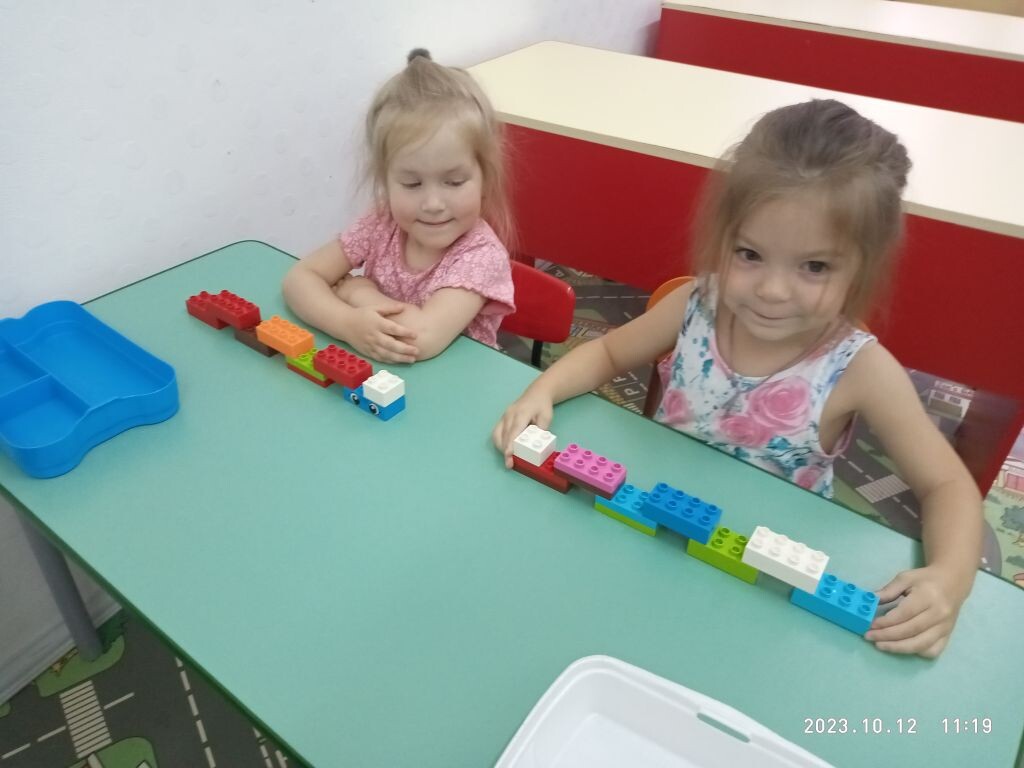 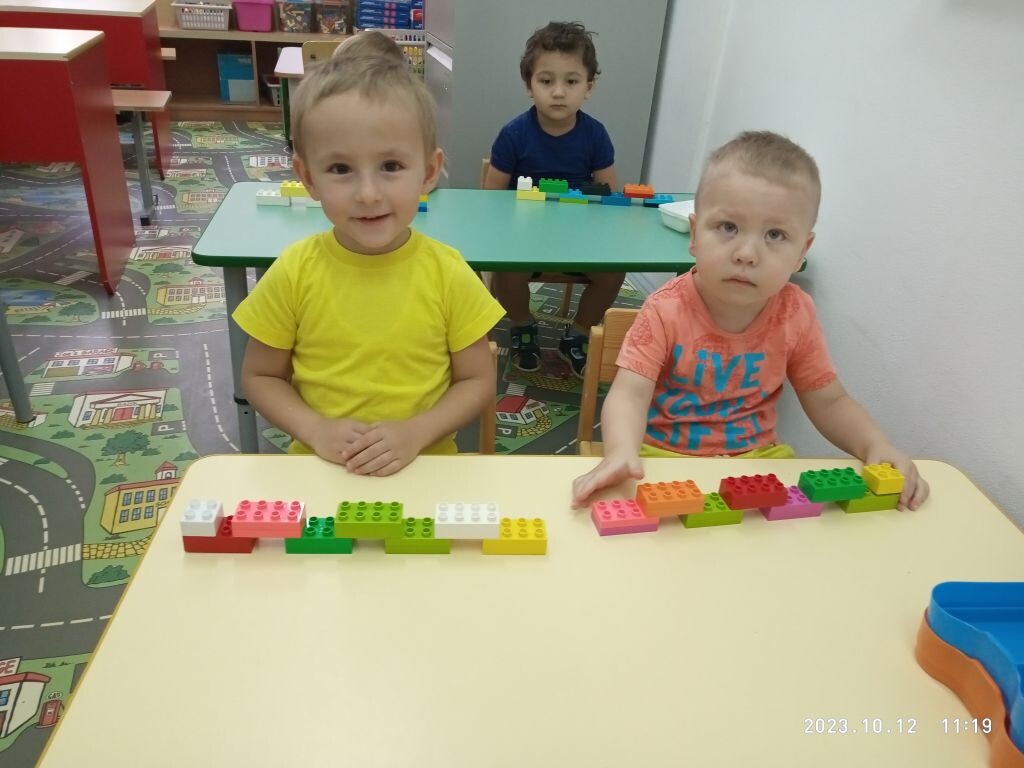 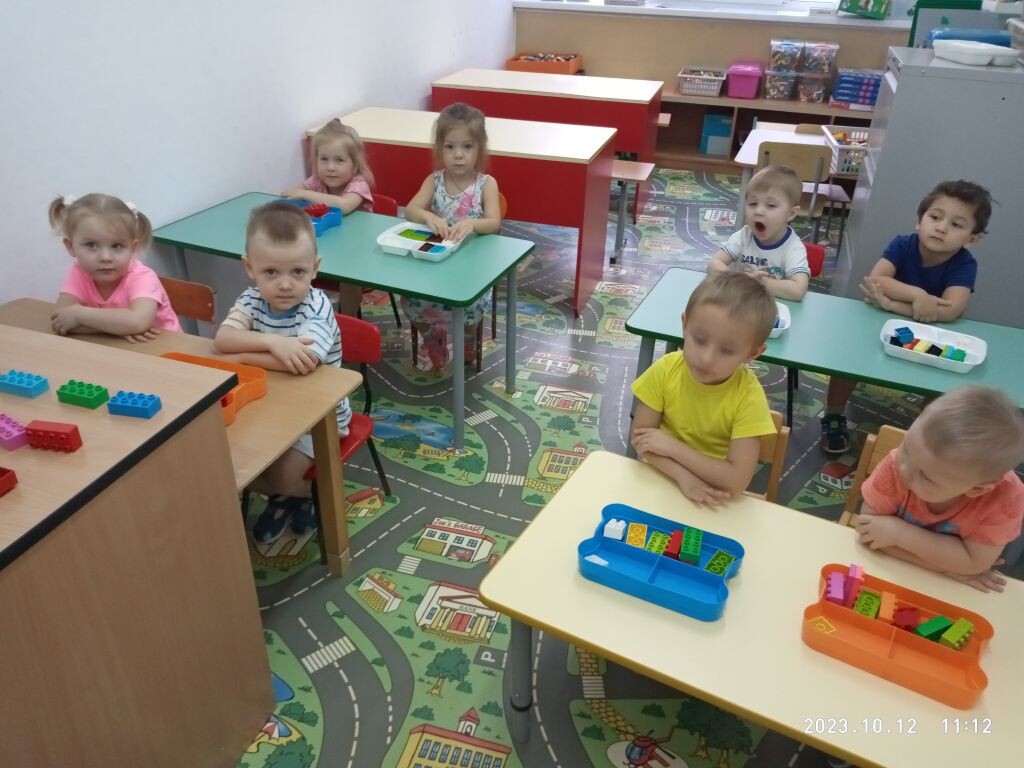 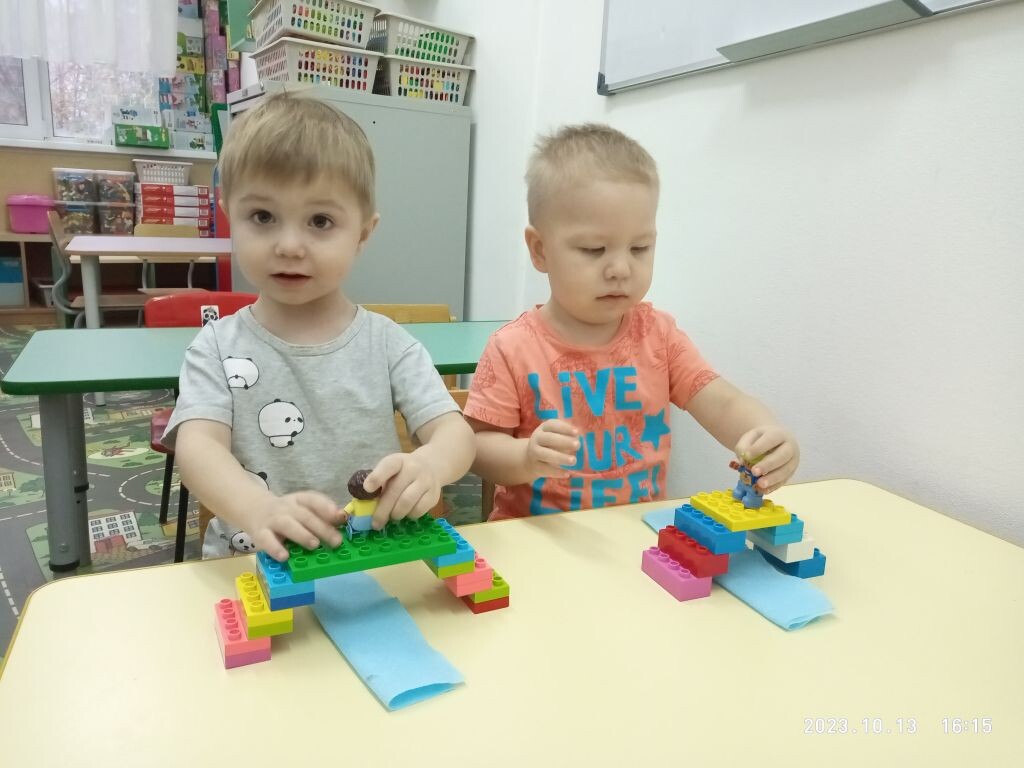 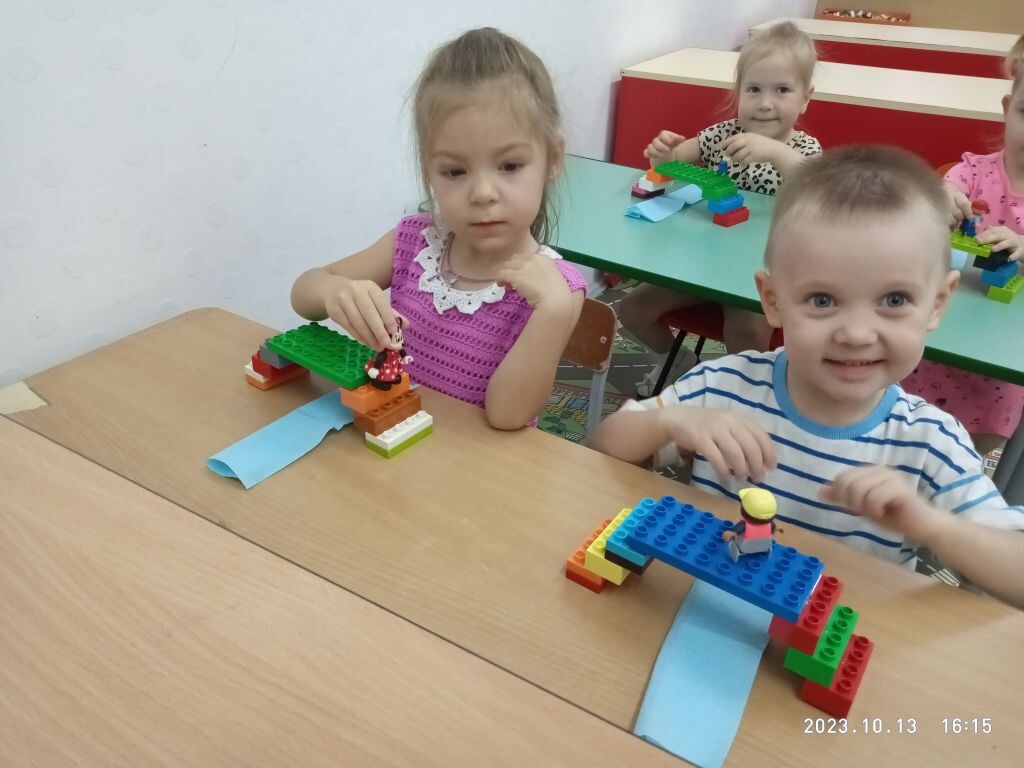 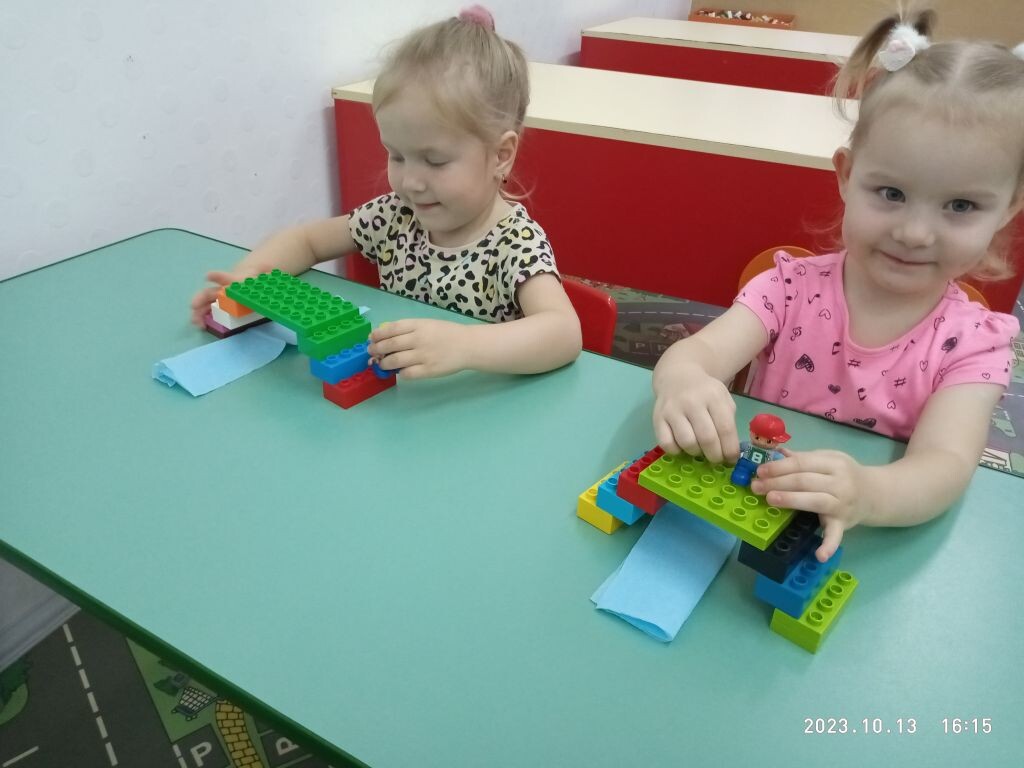 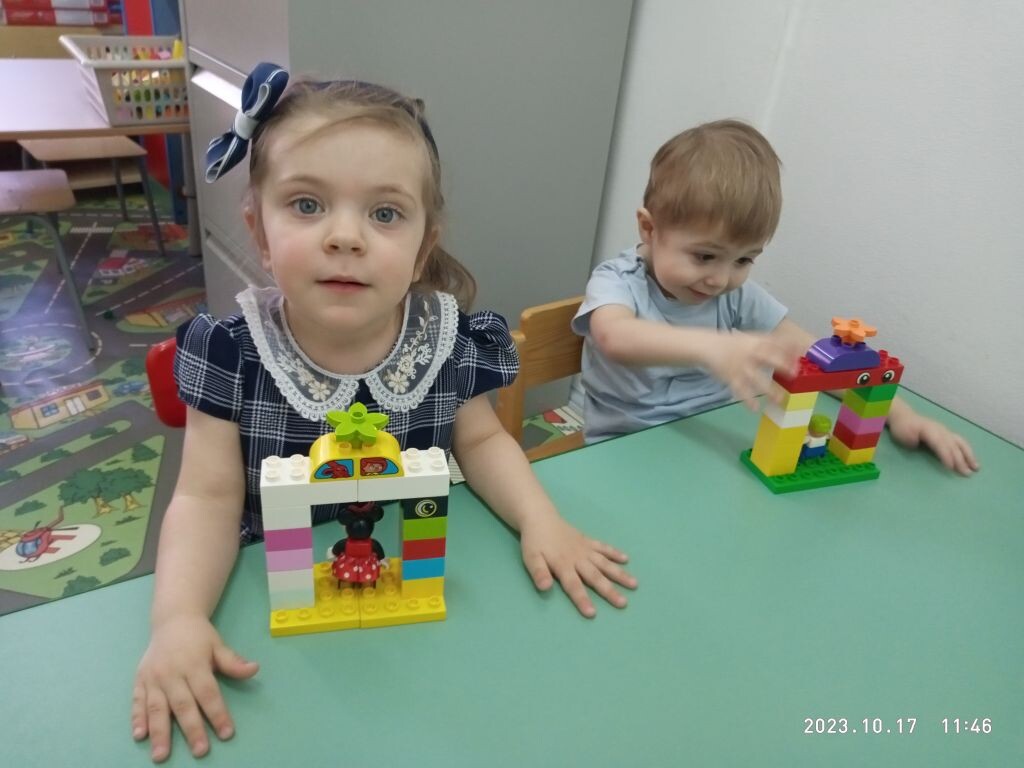 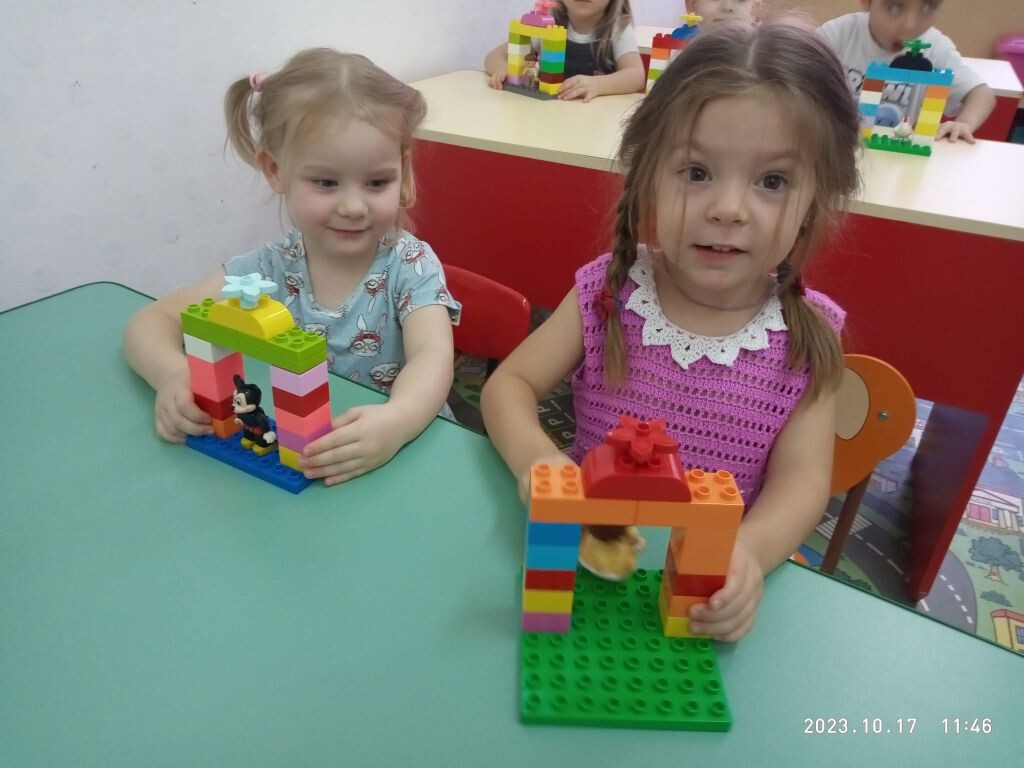 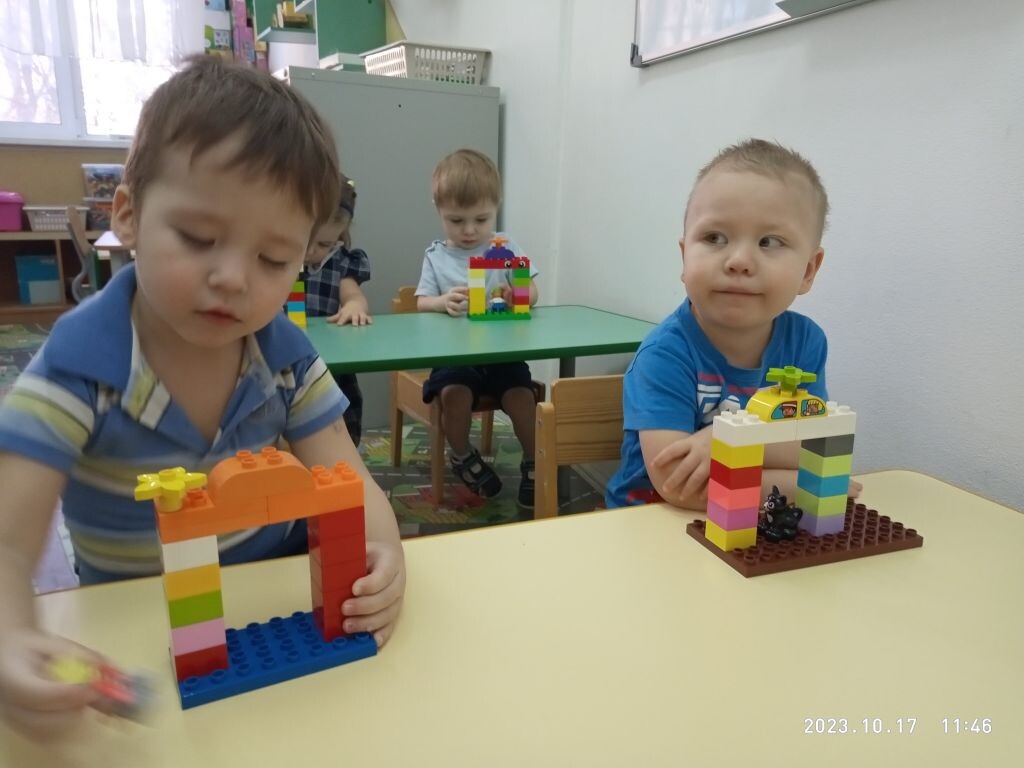 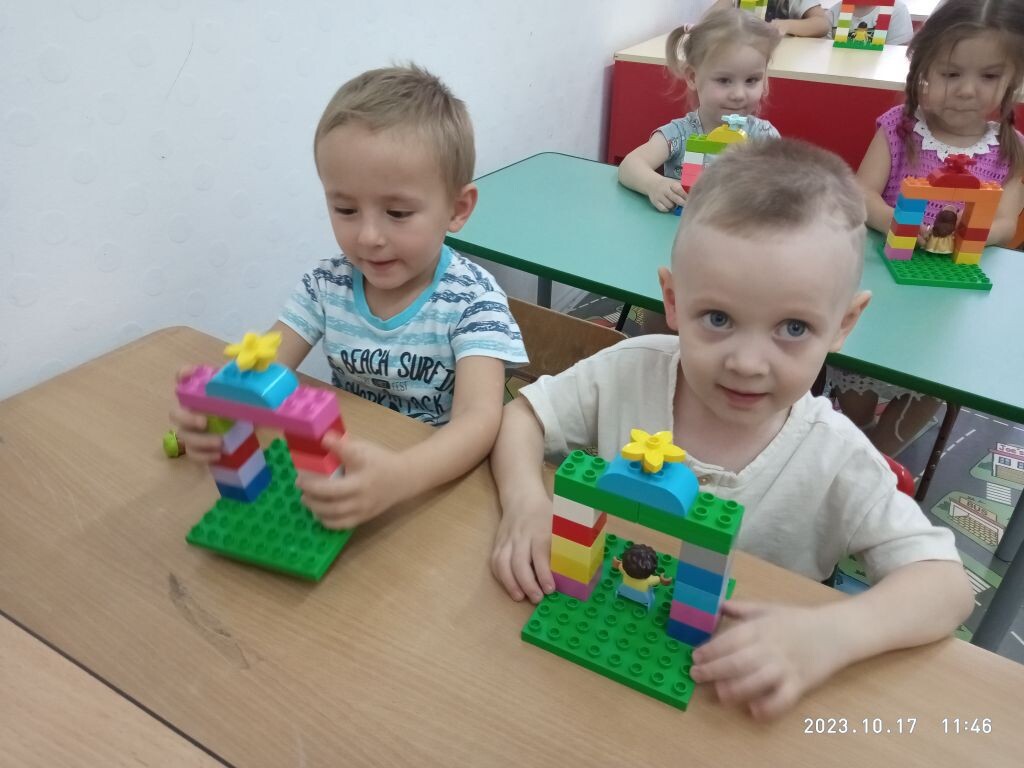 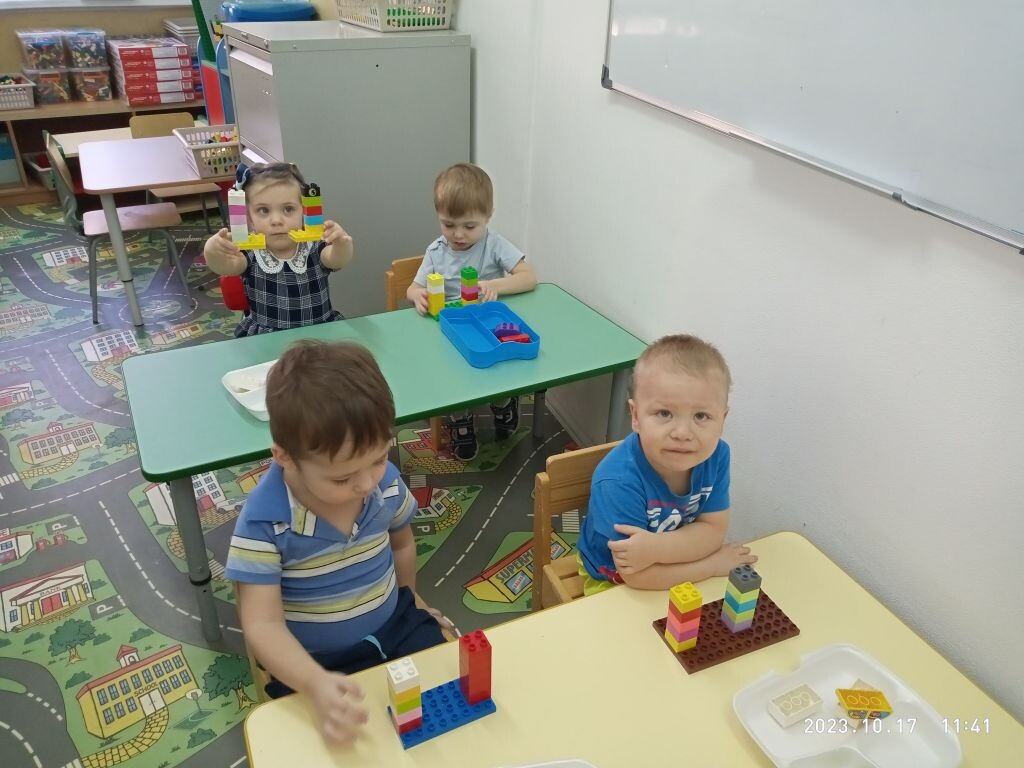 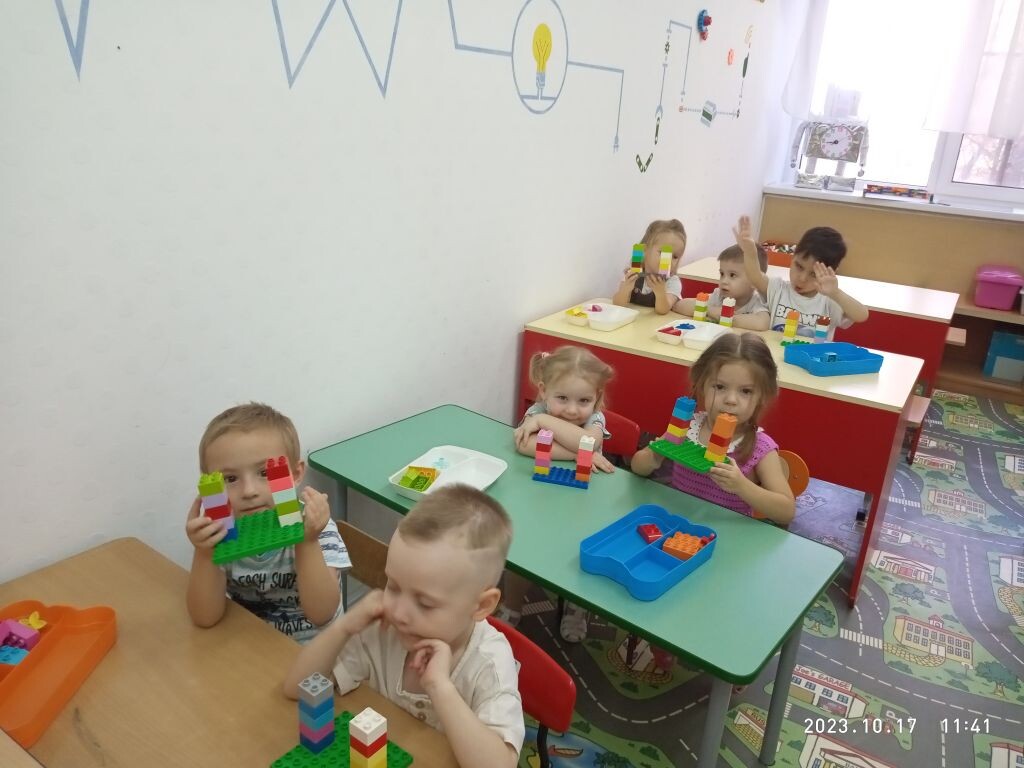 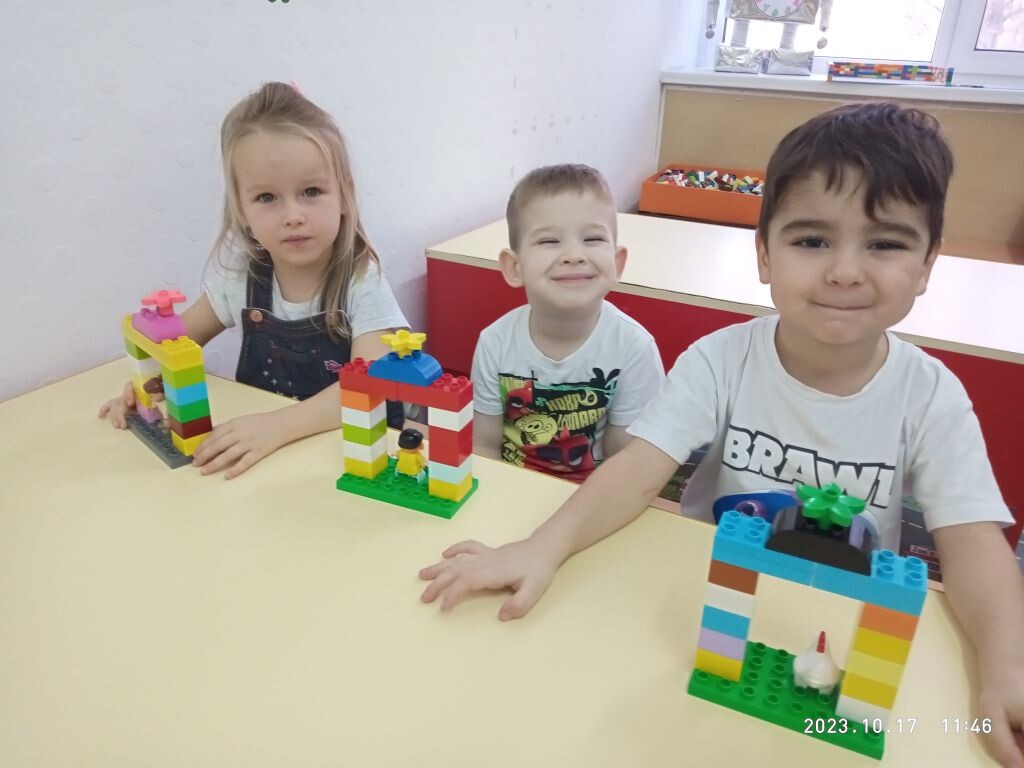 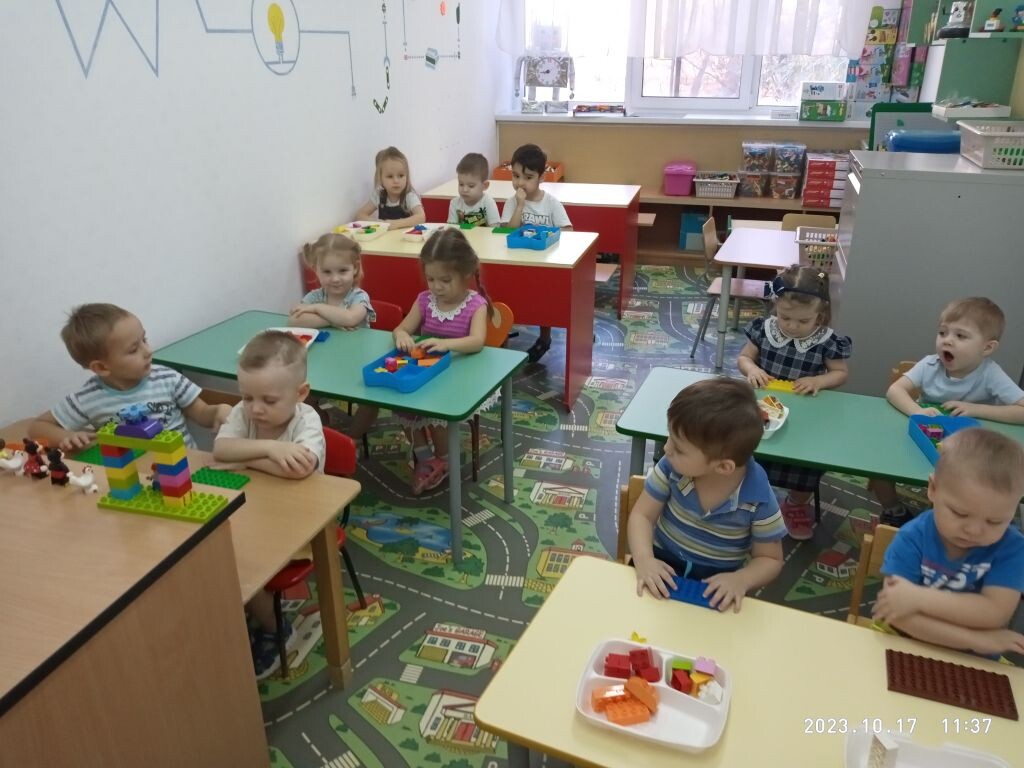 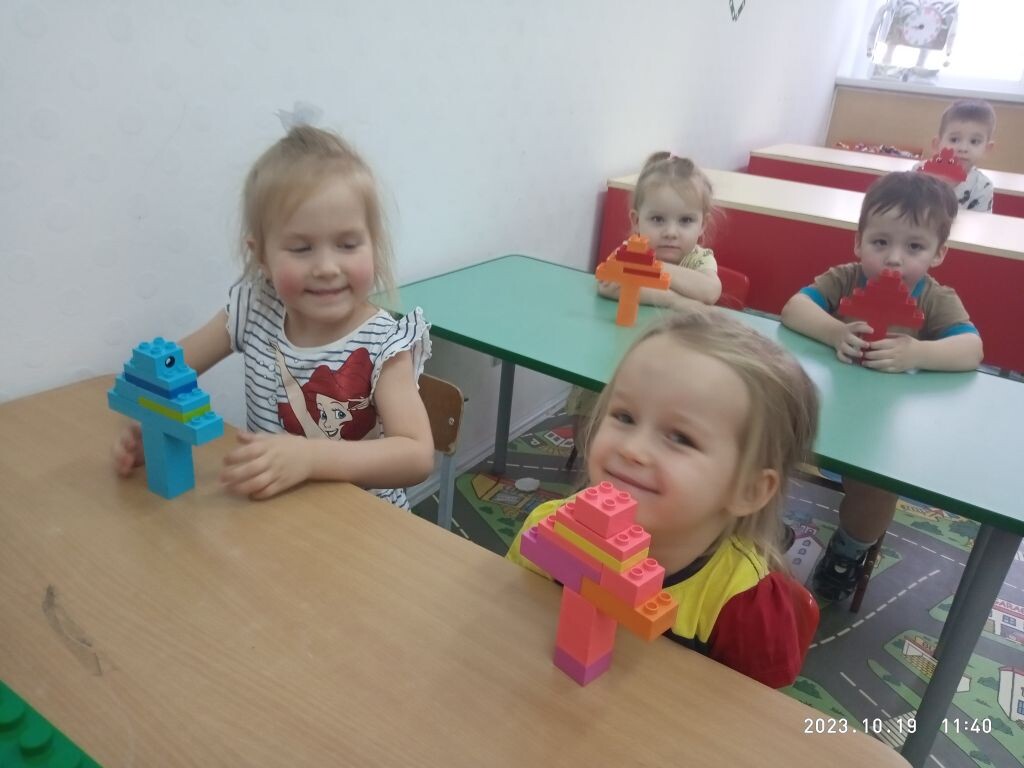 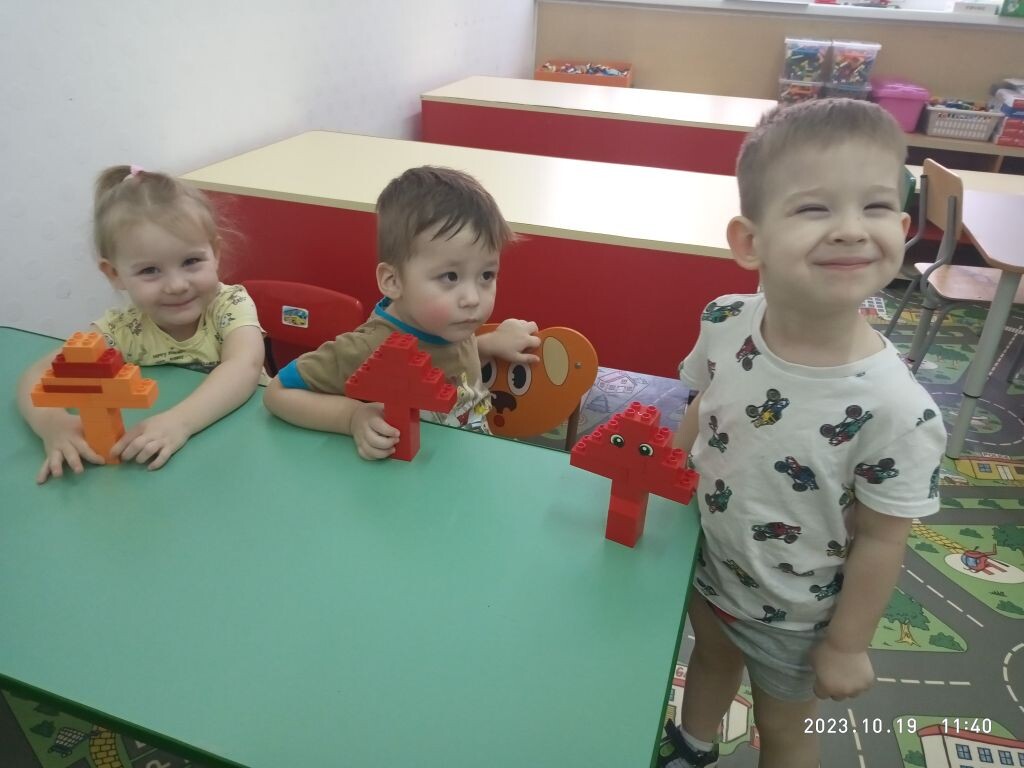 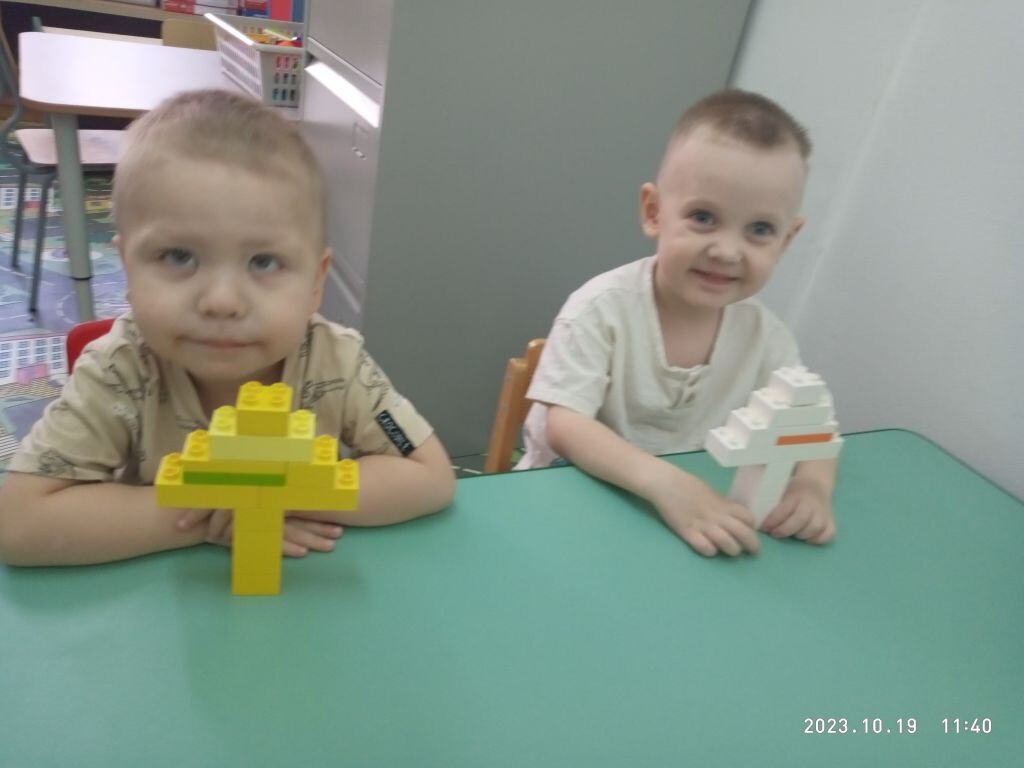 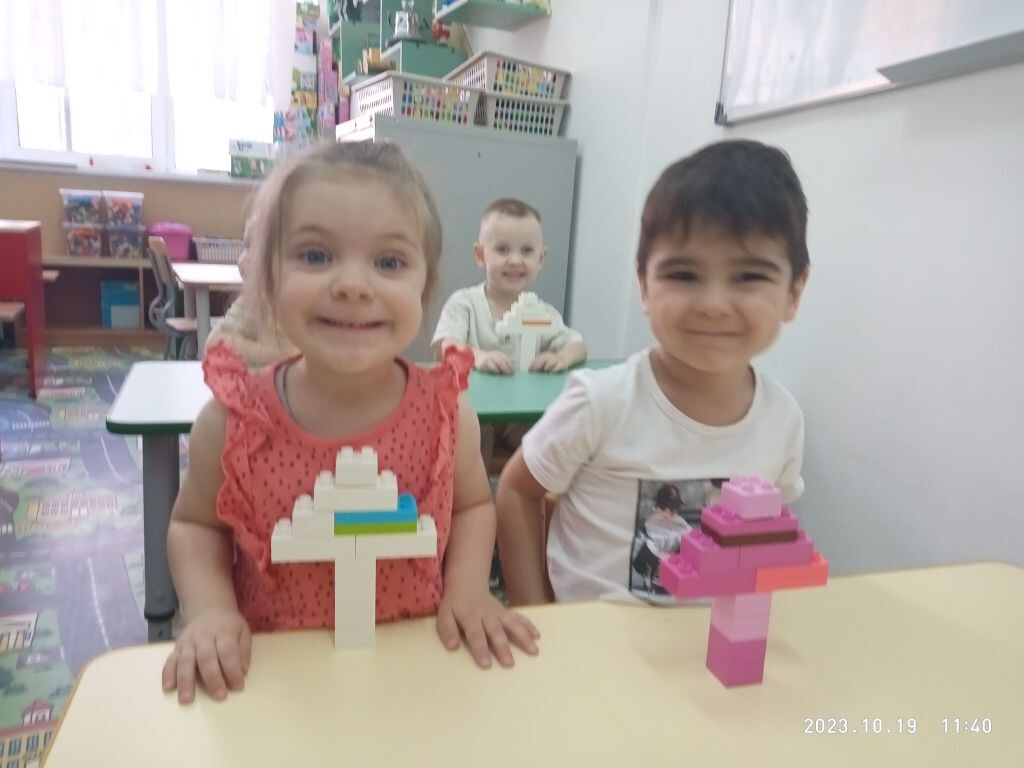 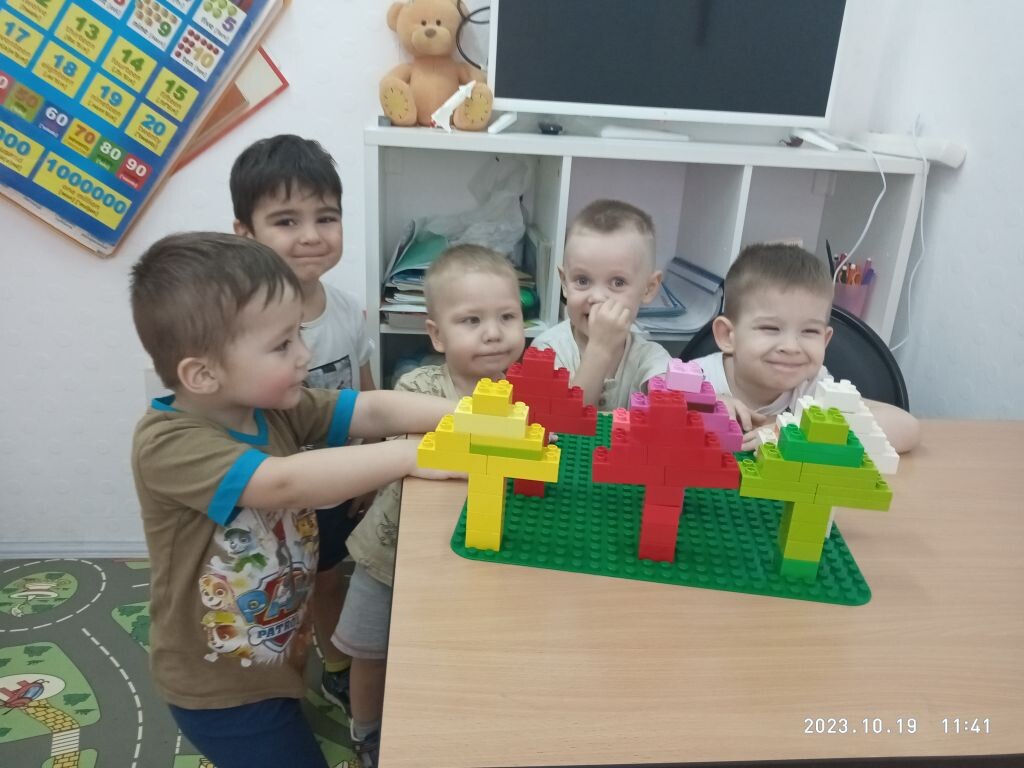 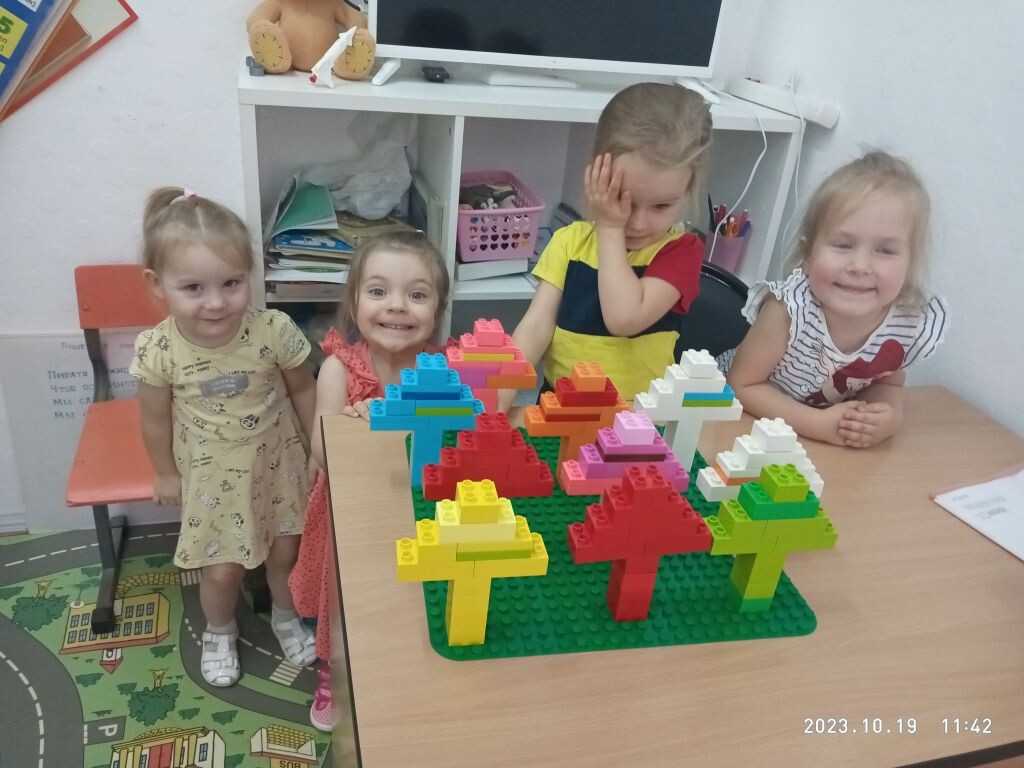 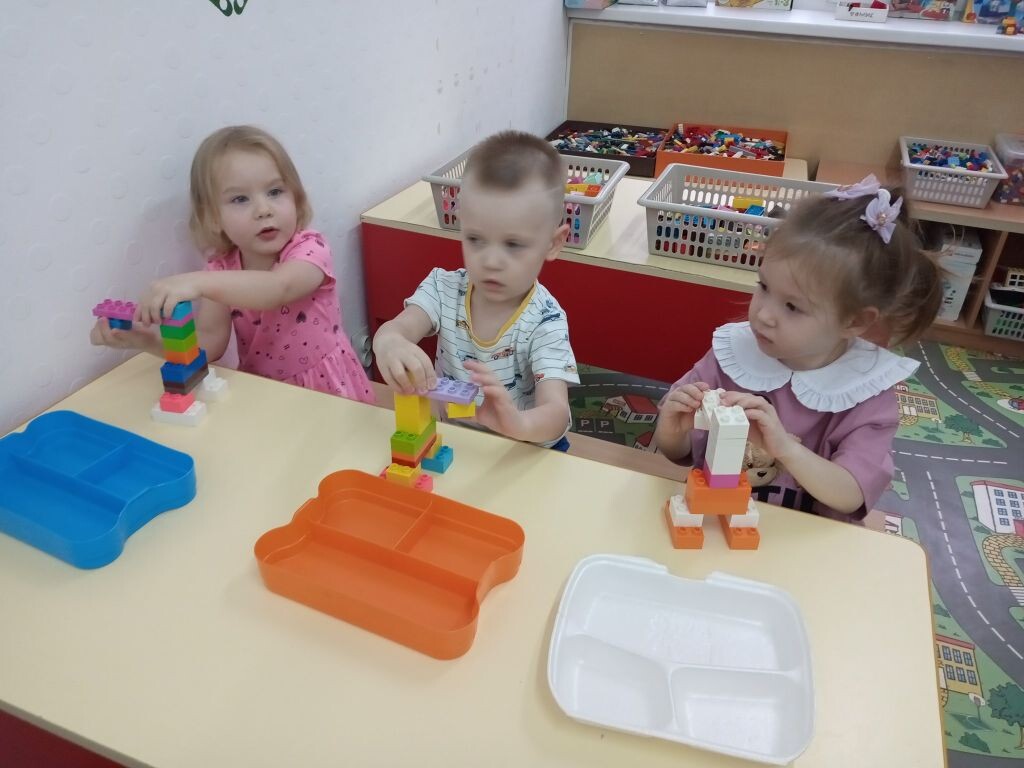 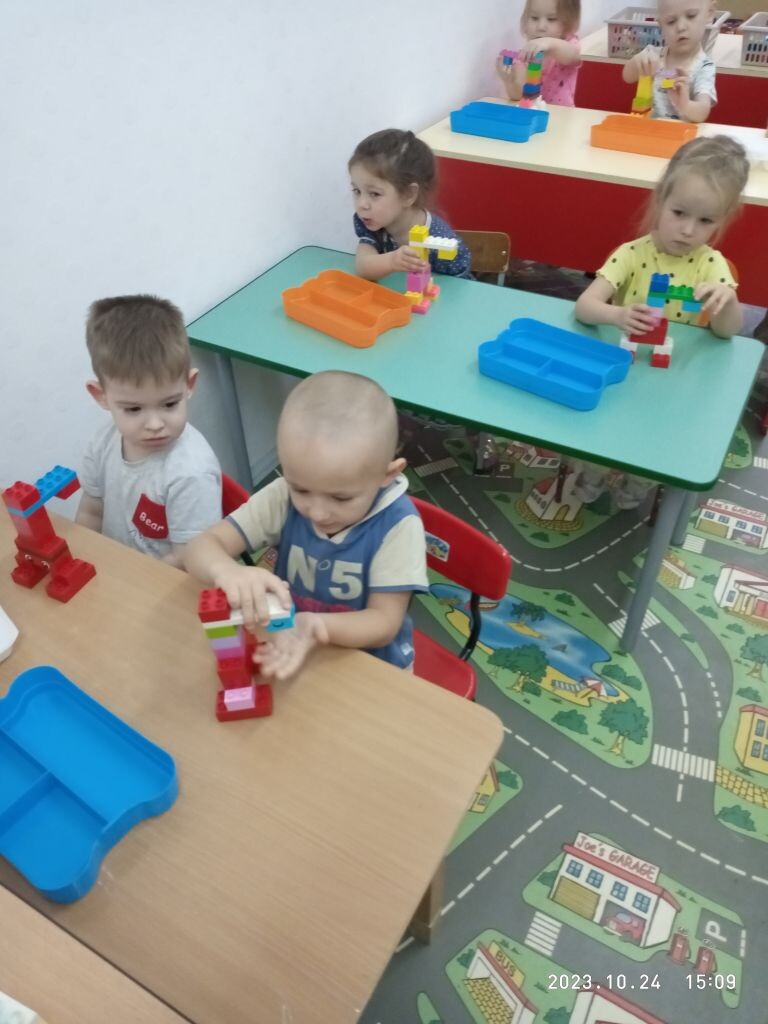 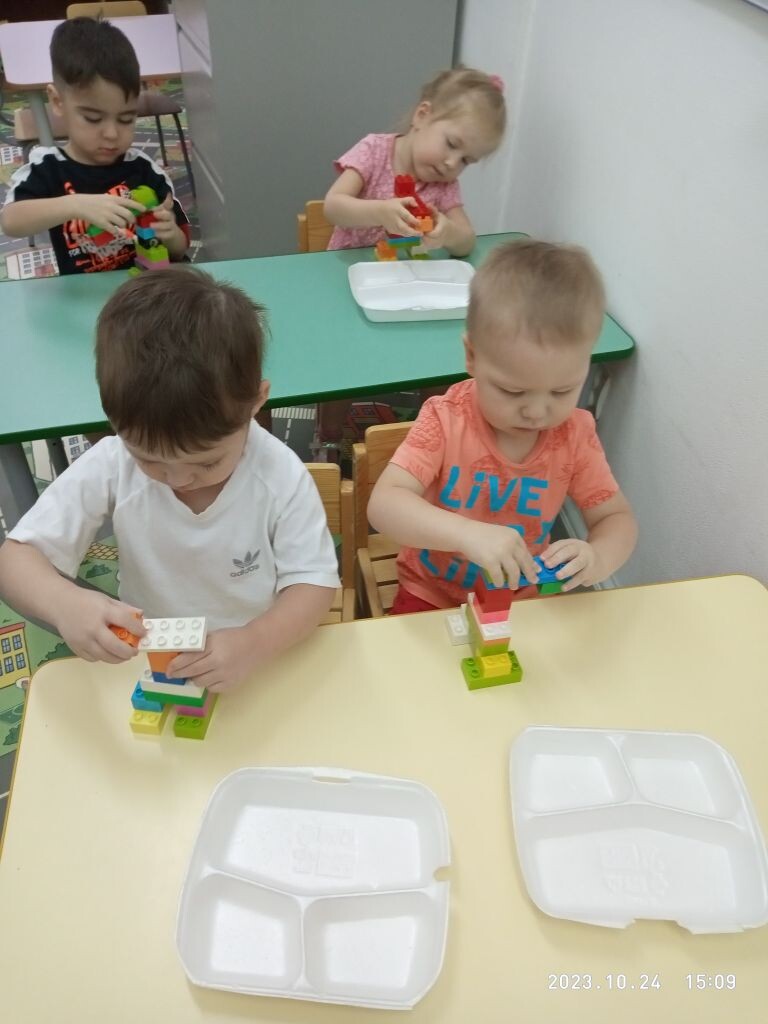 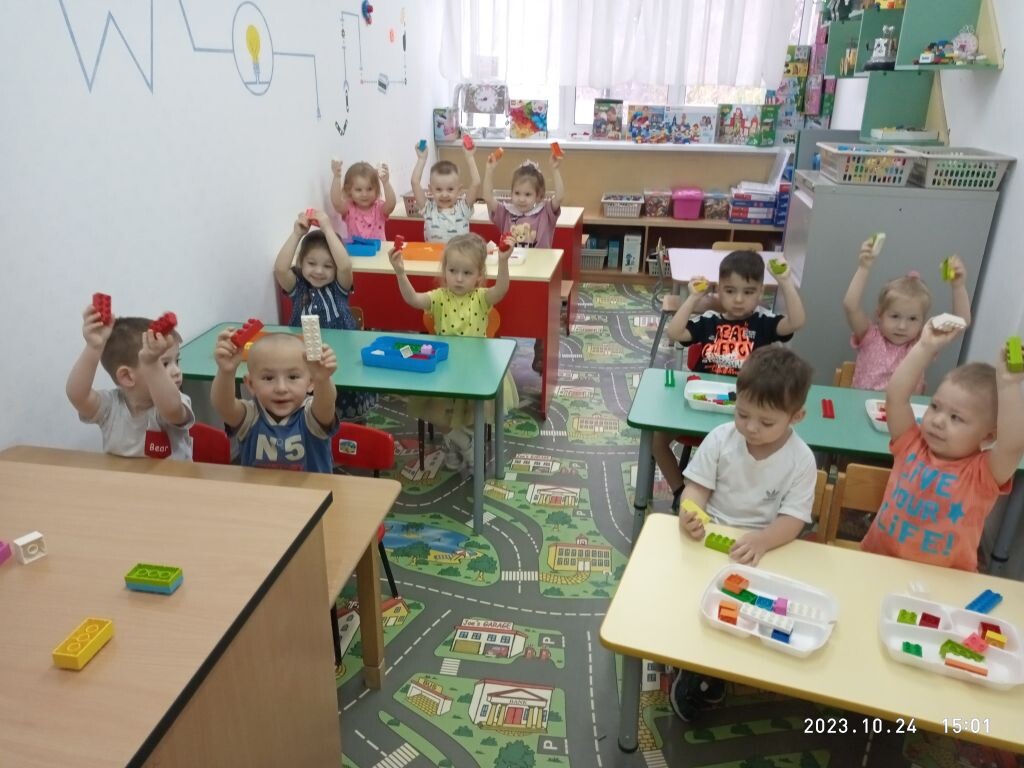 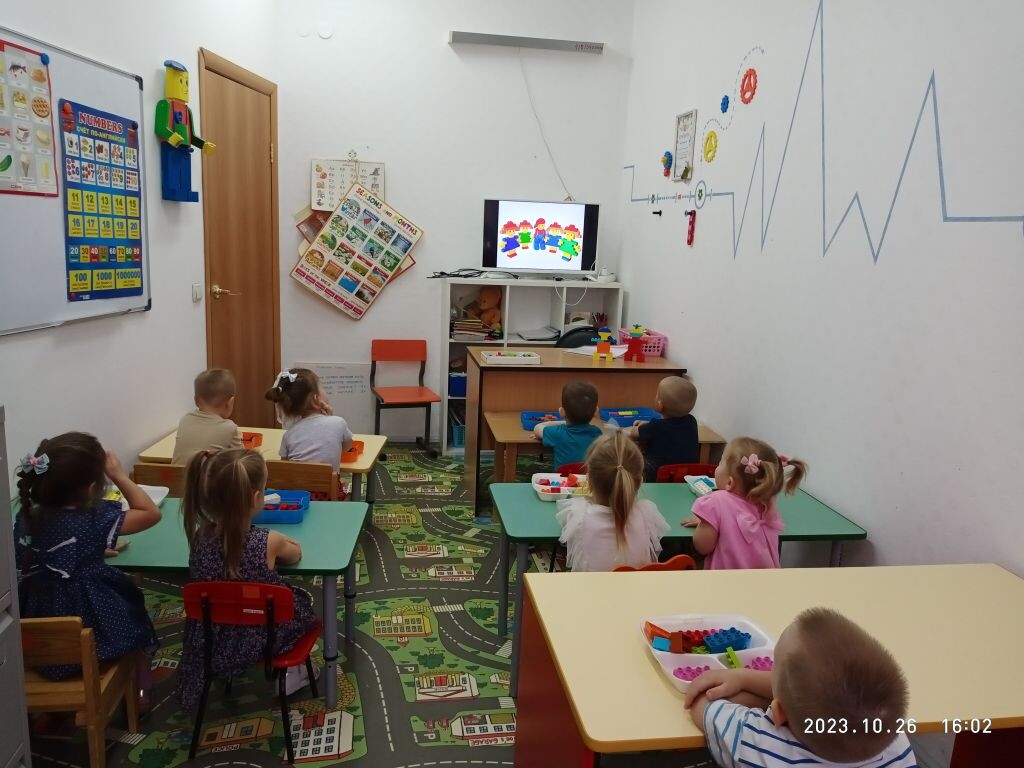 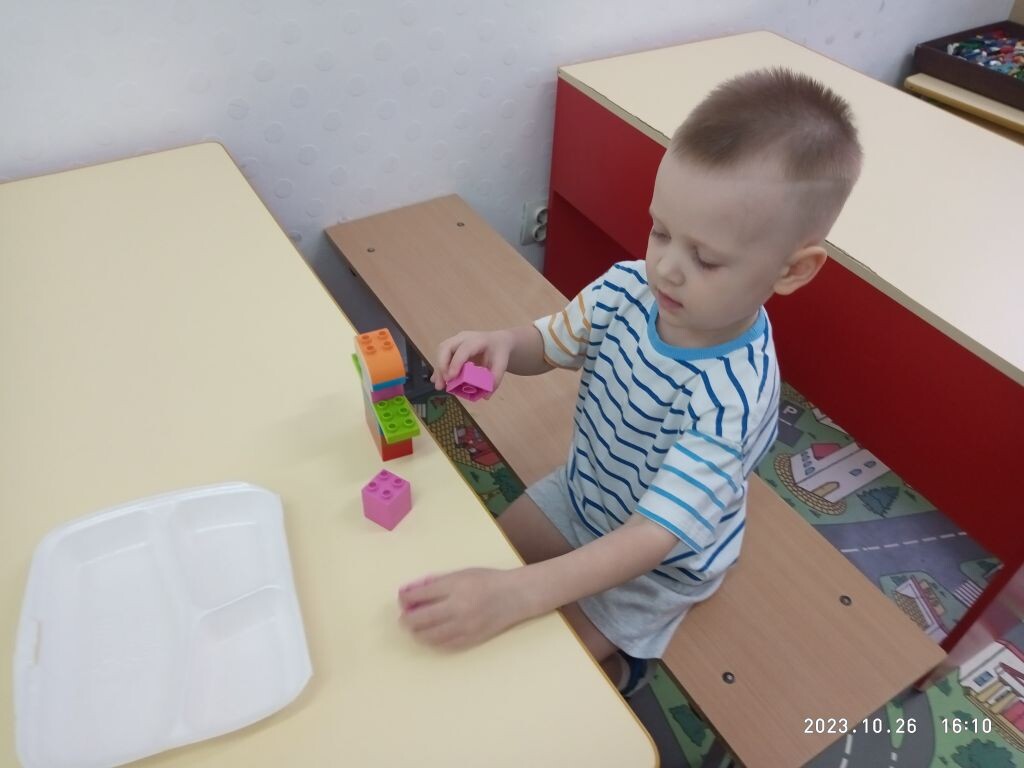 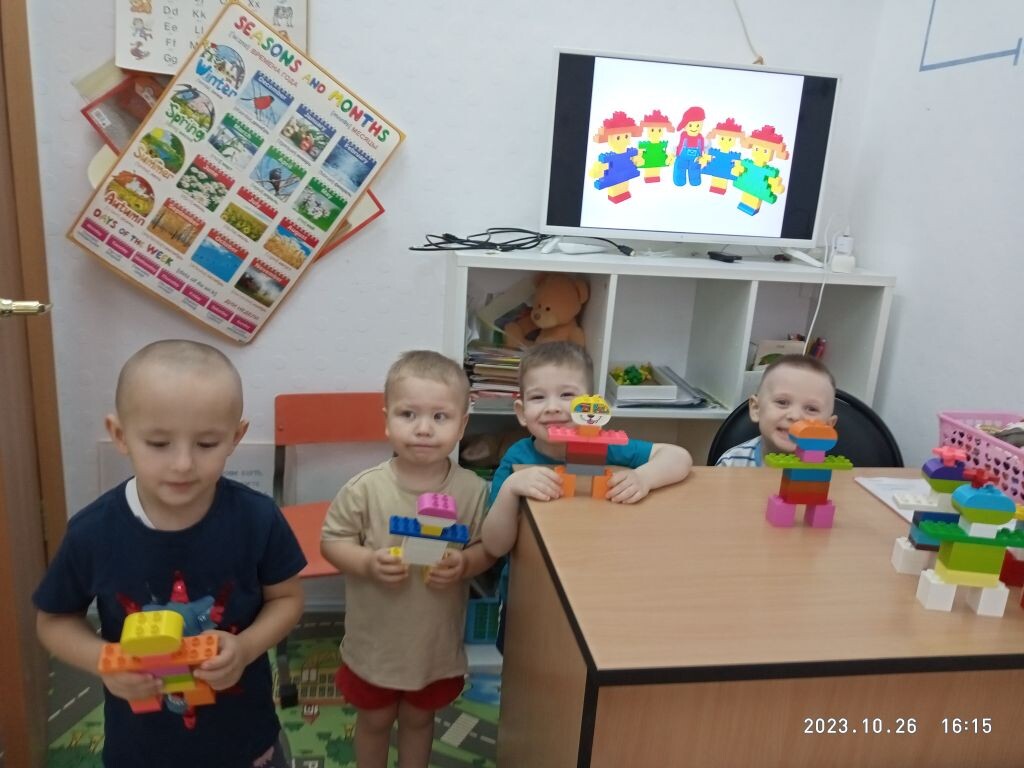 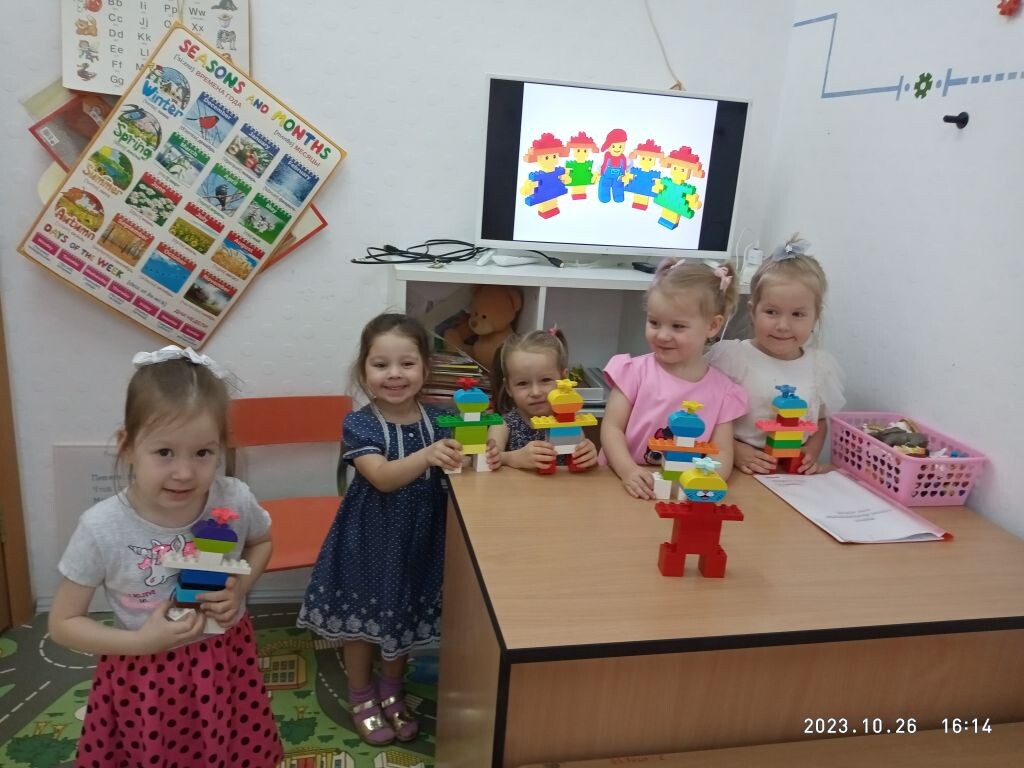 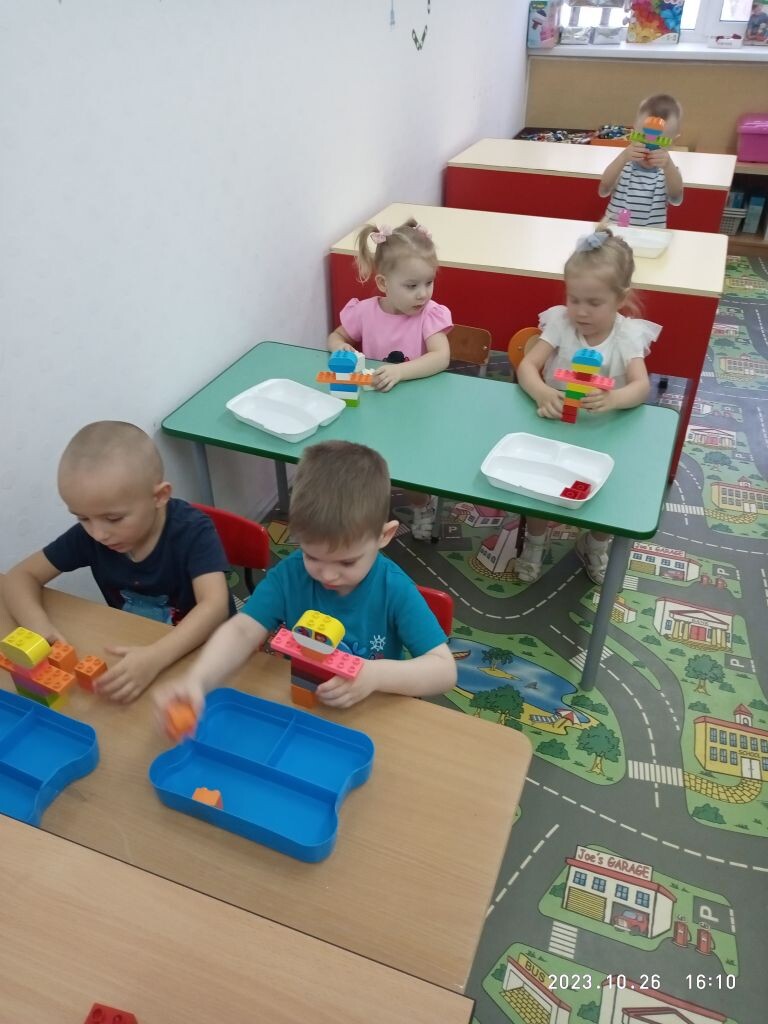 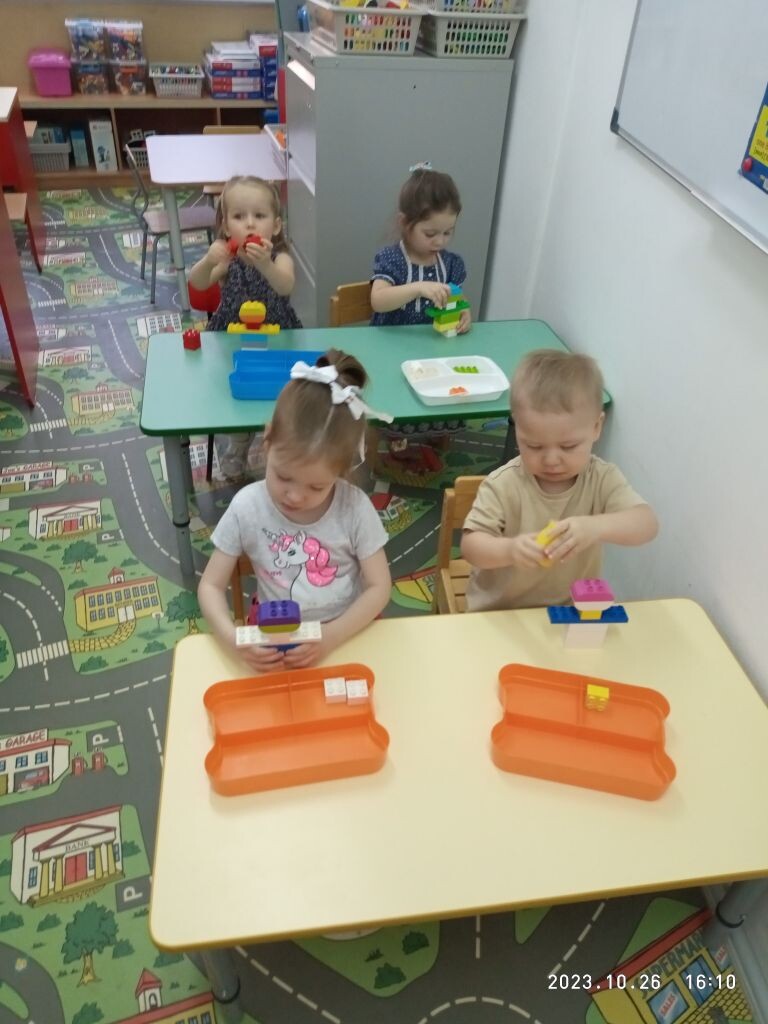 